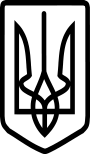 Виконавчий комітет Нововолинської міської радиВолинської областіР І Ш Е Н Н Я25 квітня 2023 року                   м. Нововолинськ                                       № 177Про затвердження виду, номінальної вартості та основних вимог доелектронних квитківКеруючись Законом України «Про місцеве самоврядування в Україні», Постановою Кабінету Міністрів від 18 лютого 1997 року № 176 «Про затвердження Правил надання послуг пасажирського автомобільного транспорту» зі змінами, відповідно до рішення виконавчого комітету Нововолинської міської ради  від 02 грудня 2021 року № 463 «Про оператора електронних систем», виконавчий комітет міської ради: ВИРІШИВ:1. Затвердити види та номінальну вартість електронних квитків (додається).2. Затвердити основні вимоги до електронних квитків (додається).3. Контроль за виконанням рішення покласти на заступника міського голови з питань діяльності виконавчих органів Миколу Пасевича.Міський голова 								      Борис КАРПУСПетро Матрипула 32650ЗАТВЕРДЖЕНОРішення виконавчого комітетуНововолинської міської ради25.04. 2023 № 177Види та номінальна вартість електронних квитківПетро МатрипулаЗАТВЕРДЖЕНОРішення виконавчого комітетуНововолинської міської ради25.04. 2023 № 177Основні вимоги до електронних квитківЕлектронні квитки мають лицьову і зворотну сторони. Розміри електронних квитків багаторазових: висота – не менше ; ширина – не менше ; товщина – не менше 0,65 мм. Радіус округлення кутів – не менше . Якість друку (роздільна здатність) не менше 600 пікселів на дюйм. Можливість візуального зчитування інформації електронних квитків забезпечується на весь термін користування. Пасажир відповідає за збереження електронних квитків та їх механічну цілісність.Зовнішній вигляд електронних квитків встановлюється актом погодження між виконавчим комітетом міської ради та Оператором електронних систем. Дизайн зовнішнього вигляду лицьової сторони електронних квитків розробляється виконавчим комітетом міської ради. Дизайн зовнішнього вигляду зворотної сторони електронних квитків розробляється Оператором з врахуванням пропозицій виконавчого комітету міської ради.Елементи лицьової сторони усіх видів електронних квитків багаторазових:- промоційний логотип міста Нововолинськ, - (необов’язково) інші елементи візуалізації бренду, символіки міста Нововолинська.Елементи лицьової сторони персоніфікованих електронних квитків багаторазових:- ім’я та прізвище власника, - дата видачі, - (необов’язково) додаткова інформація щодо поновлення, актуалізації електронного квитка, продовження терміну дії тощо. Елементи зворотної сторони усіх видів електронних квитків багаторазових:- ідентифікатор електронного квитка у вигляді номера, штрих-коду, QR-коду чи інших засобів,- інформація щодо використання електронного квитка, - інформація про Оператора електронних систем (контакти, сайт, логотип тощо).Петро Матрипула№ з/пВиди електронних квитківНомінальна вартість електронних квитків,грнПримітка1.Електронний квиток неперсоніфікований багаторазовий80,00Безтерміновий2.Електронний квиток персоніфікований багаторазовий:Електронний квиток персоніфікований багаторазовий:Електронний квиток персоніфікований багаторазовий:2.1.учнівський80,00 Потребує щорічного підтвердження  2.2.пільговий80,00Потребує щорічного підтвердження  2.3.водія80,00Для використання у службових цілях для реєстрації персоналу2.4.контролера80,00Для використання у службових цілях для реєстрації персоналу